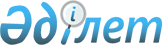 Мойынқұм аудандық мәслихатының 2022 жылғы 22 желтоқсандағы №24-3 "2023-2025 жылдарға арналған аудандық бюджет туралы" шешіміне өзгерістер енгізу туралыЖамбыл облысы Мойынқұм аудандық мәслихатының 2023 жылғы 28 сәуірдегі № 2-2 шешімі
      Мойынқұм аудандық мәслихаты ШЕШТІ:
      1. "2023-2025 жылдарға арналған аудандық бюджет туралы" Мойынқұм аудандық мәслихатының 2022 жылғы 22 желтоқсандағы №24-3 шешіміне келесі өзгерістер енгізілсін:
      1-тармақ жаңа редакцияда жазылсын:
      "1. 2023-2025 жылдарға арналған аудандық бюджет 1, 2, 3-қосымшаларға сәйкес, оның ішінде 2023 жылға келесі көлемдерде бекітілсін:
      1) кірістер – 7 843 087 мың теңге, оның ішінде:
      салықтық түсімдер – 2 133 128 мың теңге;
      салықтық емес түсімдер – 22 000 мың теңге;
      негізгі капиталды сатудан түскен түсімдер –15 000 мың теңге;
      трансферттер түсімі – 5 672 959 мың теңге;
      2) шығындар – 8 216 343 мың теңге;
      3) таза бюджеттік кредиттеу – 91 638 мың теңге, оның ішінде:
      бюджеттік кредиттер – 155 250 мың теңге;
      бюджеттік кредиттерді өтеу – 63 612 мың теңге;
      4) қаржы активтерімен жасалатын операциялар бойынша сальдо – 0 мың теңге, оның ішінде:
      қаржы активтерін сатып алу - 0 мың теңге;
      мемлекеттің қаржы активтерін сатудан түсетін - 0 мың теңге;
      5) бюджет тапшылығы (профициті) – -464 894 мың теңге;
      6) бюджет тапшылығын қаржыландыру (профицитін пайдалану) – 464 894 мың теңге, оның ішінде:
      қарыздар түсімі – 155 250 мың теңге;
      қарыздарды өтеу – 63 612 мың теңге;
      бюджет қаражатының пайдаланылатын қалдықтары – 373 256 мың теңге."
      Көрсетілген шешімнің 1 қосымшасы осы шешімнің қосымшасына сәйкес жаңа редакцияда жазылсын.
      2. Осы шешім 2023 жылдың 1 қаңтарынан бастап күшіне енеді. 2023 жылға арналған аудандық бюджет
					© 2012. Қазақстан Республикасы Әділет министрлігінің «Қазақстан Республикасының Заңнама және құқықтық ақпарат институты» ШЖҚ РМК
				
      Мойынқұм аудандық 

      маслихатының төрағасы 

Н. Саурыков
Мойынқұм аудандық мәслихатының
2023 жылғы 28 сәуірдегі №2-2
шешіміне қосымшаМойынқұм аудандық 
мәслихатының
2022 жылғы 22 желтоқсандағы №24-3
шешіміне 1 қосымша
Санаты
Санаты
Санаты
Санаты
Сомасы, мың теңге
Сыныбы 
Сыныбы 
Сыныбы 
Сомасы, мың теңге
Ішкі сыныбы
Ішкі сыныбы
Сомасы, мың теңге
Атауы
Сомасы, мың теңге
1
2
 3
4
5
1. КІРІСТЕР
7843087
1
Салықтық түсімдер
2133128
01
Табыс салығы
633206
1
Корпоративтік табыс салығы
125000
2
Жеке табыс салығы
508206
03
Әлеуметтiк салық
428400
1
Әлеуметтік салық
428400
04
Меншiкке салынатын салықтар
1013522
1
Мүлiкке салынатын салықтар
1003922
4
Көлiк құралдарына салынатын салық
9600
05
Тауарларға, жұмыстарға және қызметтерге салынатын iшкi салықтар 
23500
2
Акциздер
6000
3
Табиғи және басқа да ресурстарды пайдаланғаны үшiн түсетiн түсiмдер
15000
4
Кәсiпкерлiк және кәсiби қызметтi жүргiзгенi үшiн алынатын алымдар
2500
07
Басқа да салықтар
26000
1
Басқа да салықтар
26000
08
Заңдық маңызы бар әрекеттерді жасағаны және (немесе) оған уәкілеттігі бар мемлекеттік органдар немесе лауазымды адамдар құжаттар бергені үшін алынатын міндетті төлемдер
8500
1
Мемлекеттік баж
8500
2
Салықтық емес түсiмдер
22000
01
Мемлекеттік меншіктен түсетін кірістер
640
1
Мемлекеттік кәсіпорындардың таза кірісі бөлігінің түсімдері
25
5
Мемлекет меншігіндегі мүлікті жалға беруден түсетін кірістер
560
7
Мемлекеттік бюджеттен берілген кредиттер бойынша сыйақылар (мүдделер)
55
04
Мемлекеттік бюджеттен қаржыландырылатын, сондай-ақ Қазақстан Республикасы Ұлттық Банкінің бюджетінен (шығыстар сметасынан) қамтылатын және қаржыландырылатын мемлекеттік мекемелер салатын айыппұлдар, өсімпұлдар, санкциялар, өндіріп алулар
3600
1
Мұнай секторы ұйымдарынан және Жәбірленушілерге өтемақы қорына түсетін түсімдерді қоспағанда, мемлекеттік бюджеттен қаржыландырылатын, сондай-ақ Қазақстан Республикасы Ұлттық Банкінің бюджетінен (шығыстар сметасынан) қамтылатын және қаржыландырылатын мемлекеттік мекемелер салатын айыппұлдар, өсімпұлдар, санкциялар, өндіріп алулар
3600
06
Басқа да салықтық емес түсiмдер
17760
1
Басқа да салықтық емес түсiмдер
17760
3
Негізгі капиталды сатудан түсетін түсімдер
15000
03
Жердi және материалдық емес активтердi сату
15000
1
Жерді сату
2000
2
Материалдық емес активтерді сату 
13000
 4
Трансферттердің түсімдері
5672959
 02
Мемлекеттікбасқарудыңжоғарытұрғаноргандарынантүсетінтрансферттер
5672959
2
Облыстық бюджеттен түсетін трансферттер
5672959
Функционалдық топ 
Функционалдық топ 
Функционалдық топ 
Функционалдық топ 
Сомасы, мың теңге
Бюджеттік бағдарламалардың әкімшісі
Бюджеттік бағдарламалардың әкімшісі
Бюджеттік бағдарламалардың әкімшісі
Сомасы, мың теңге
Бағдарлама
Бағдарлама
Сомасы, мың теңге
Атауы
Сомасы, мың теңге
1
2
3
4
5
2. ШЫҒЫНДАР
8216343
01
Жалпы сипаттағы мемлекеттiк қызметтер 
1244396
112
Аудан (облыстық маңызы бар қала) мәслихатының аппараты
59194
001
Аудан (облыстық маңызы бар қала)мәслихатының қызметін қамтамасыз ету жөніндегі қызметтер
58794
003
Мемлекеттік органның күрделі шығыстары
400
122
Аудан (облыстық маңызы бар қала) әкімінің аппараты
352033
001
Аудан (облыстық маңызы бар қала) әкімінің қызметін қамтамасыз ету жөніндегі қызметтер
335448
003
Мемлекеттік органның күрделі шығыстары
16585
452
Ауданның (облыстық маңызы бар қаланың) қаржы бөлімі
265181
001
Ауданның (облыстық маңызы бар қаланың) бюджетін орындау жәнекоммуналдық меншігін басқару саласындағы мемлекеттік саясатты іске асыру жөніндегі қызметтер
46355
003
Салық салу мақсатында мүлікті бағалауды жүргізу
998
010
Жекешелендіру, коммуналдық меншікті басқару, жекешелендіруден кейінгі қызмет және осыған байланысты дауларды реттеу
400
018
Мемлекеттік органның күрделі шығыстары
1095
113
Төменгі тұрған бюджеттерге берілетін нысаналы ағымдағы трансферттер
216333
453
Ауданның (облыстық маңызы бар қаланың) экономика және бюджеттік жоспарлау бөлімі
41980
001
Экономикалық саясатты, мемлекеттік жоспарлау жүйесін қалыптастыру және дамыту саласындағы мемлекеттік саясатты іске асыру жөніндегі қызметтер
40780
004
Мемлекеттік органның күрделі шығыстары
1200
458
Ауданның (облыстық маңызы бар қаланың) тұрғын үй-коммуналдық шаруашылығы, жолаушылар көлігі және автомобиль жолдары бөлімі
495154
001
Жергілікті деңгейде тұрғын үй-коммуналдық шаруашылығы, жолаушылар көлігі және автомобиль жолдары саласындағы мемлекеттік саясатты іске асыру жөніндегі қызметтер
68004
013
Мемлекеттік органның күрделі шығыстары
21468
113
Төменгі тұрған бюджеттерге берілетін нысаналы ағымдағы трансферттер
405682
494
Ауданның (облыстық маңызы бар қаланың) кәсіпкерлік және өнеркәсіп бөлімі
30854
001
Жергілікті деңгейде кәсіпкерлікті және өнеркәсіпті дамыту саласындағы мемлекеттік саясатты іске асыру жөніндегі қызметтер
30554
003
Мемлекеттік органның күрделі шығыстары
300
02
Қорғаныс
97313
122
Аудан (облыстық маңызы бар қала) әкімінің аппараты
29397
005
Жалпыға бірдей әскери міндетті атқару шеңберіндегі іс-шаралар
29397
122
Аудан (облыстық маңызы бар қала) әкімінің аппараты
67916
006
Аудан (облыстық маңызы бар қала) ауқымындағы төтенше жағдайлардың алдын алу және оларды жою
47406
007
Аудандық (қалалық) ауқымдағы дала өрттерінің, сондай-ақ мемлекеттік өртке қарсы қызмет органдары құрылмаған елдi мекендерде өрттердің алдын алу және оларды сөндіру жөніндегі іс-шаралар
20510
03
Қоғамдық тәртіп, қауіпсіздік, құқықтық, сот, қылмыстық-атқару қызметі
500
458
Ауданның (облыстық маңызы бар қаланың) тұрғын үй-коммуналдық шаруашылығы, жолаушылар көлігі және автомобиль жолдары бөлімі
500
021
Елді мекендерде жол қозғалысы қауіпсіздігін қамтамасыз ету
500
06
Әлеуметтiк көмек және әлеуметтiк қамсыздандыру
1300431
451
Ауданның (облыстық маңызы бар қаланың) жұмыспен қамту және әлеуметтік бағдарламалар бөлімі
151785
005
Мемлекеттік атаулы әлеуметтік көмек
151785
451
Ауданның (облыстық маңызы бар қаланың) жұмыспен қамту және әлеуметтік бағдарламалар бөлімі
933605
002
Жұмыспен қамту бағдарламасы
663599
004
Ауылдық жерлерде тұратын денсаулық сақтау, білім беру, әлеуметтік қамтамасыз ету, мәдениет, спорт және ветеринар мамандарына отын сатып алуға Қазақстан Республикасының заңнамасына сәйкес әлеуметтік көмек көрсету
37950
006
Тұрғын үйге көмек көрсету
696
007
Жергілікті өкілетті органдардың шешімі бойынша мұқтаж азаматтардың жекелеген топтарына әлеуметтік көмек
134472
010
Үйден тәрбиеленіп оқытылатын мүгедектігі бар балаларды материалдық қамтамасыз ету
1656
017
Оңалтудың жеке бағдарламасына сәйкес мұқтаж мүгедектігі бар адамдарды протездік-ортопедиялық көмек, сурдотехникалық құралдар, тифлотехникалық құралдар, санаторий-курорттық емделу, мiндеттi гигиеналық құралдармен қамтамасыз ету, арнаулы жүрiп-тұру құралдары, жеке көмекшінің және есту бойынша мүгедектігі бар адамдарға қолмен көрсететiн тіл маманының қызметтері мен қамтамасыз ету
16493
023
Жұмыспен қамту орталықтарының қызметін қамтамасыз ету
78739
451
Ауданның (облыстық маңызы бар қаланың) жұмыспен қамту және әлеуметтік бағдарламалар бөлімі
215041
001
Жергілікті деңгейдехалық үшін әлеуметтік бағдарламаларды жұмыспен қамтуды қамтамасыз етуді іске асыру саласындағы мемлекеттік саясатты іске асыру жөніндегі қызметтер
95029
011
Жәрдемақыларды және басқа да әлеуметтік төлемдерді есептеу, төлеу мен жеткізу бойынша қызметтерге ақы төлеу
2000
021
Мемлекеттік органның күрделі шығыстары
1200
050
Қазақстан Республикасында мүгедектігі бар адамдардың құқықтарын қамтамасыз етуге және өмір сүру сапасын жақсарту
44494
054
Үкіметтік емес ұйымдарда мемлекеттік әлеуметтік тапсырысты орналастыру
55033
067
Ведомстволық бағыныстағы мемлекеттік мекемелер мен ұйымдардың күрделі шығыстары
170
113
Төменгі тұрған бюджеттерге берілетін нысаналы ағымдағы трансферттер
17115
07
Тұрғын үй-коммуналдық шаруашылық
2560076
458
Ауданның (облыстық маңызы бар қаланың) тұрғын үй-коммуналдық шаруашылығы, жолаушылар көлігі және автомобиль жолдары бөлімі
422475
002
Мемлекеттiк қажеттiлiктер үшiн жер учаскелерiн алып қою, соның iшiнде сатып алу жолымен алып қою және осыған байланысты жылжымайтын мүлiктi иелiктен айыру
385535
003
Мемлекеттік тұрғын үй қорын сақтауды ұйымдастыру
28500
033
Инженерлік-коммуникациялық инфрақұрылымды жобалау, дамыту және (немесе) жайластыру
8440
458
Ауданның (облыстық маңызы бар қаланың) тұрғын үй-коммуналдық шаруашылығы, жолаушылар көлігі және автомобиль жолдары бөлімі
2057534
012
Сумен жабдықтау және су бұру жүйесінің жұмыс істеуі
30200
058
Елді мекендердегі сумен жабдықтау және су бұру жүйелерін дамыту
2027334
466
Ауданның (облыстық маңызы бар қаланың) сәулет, қала құрылысы және құрылыс бөлімі
76767
007
Қаланы және елді мекендерді абаттандыруды дамыту
27965
058
Елді мекендердегі сумен жабдықтау және су бұру жүйелерін дамыту
48802
458
Ауданның (облыстық маңызы бар қаланың) тұрғын үй-коммуналдық шаруашылығы, жолаушылар көлігі және автомобиль жолдары бөлімі
3300
018
Елді мекендерді абаттандыру және көгалдандыру
3300
08
Мәдениет, спорт, туризм және ақпараттық кеңістiк
835323
455
Ауданның (облыстық маңызы бар қаланың) мәдениет және тілдерді дамыту бөлімі
296896
003
Мәдени-демалыс жұмысын қолдау
296896
465
Ауданның (облыстық маңызы бар қаланың) дене шынықтыру және спорт бөлімі
194821
001
Жергілікті деңгейде дене шынықтыру және спорт саласындағы мемлекеттік саясатты іске асыру жөніндегі қызметтер
26918
004
Мемлекеттік органның күрделі шығыстары
1400
005
Ұлттық және бұқаралық спорт түрлерін дамыту
105503
006
Аудандық (облыстық маңызы бар қалалық) деңгейде спорттық жарыстар өткiзу
600
007
Әртүрлi спорт түрлерi бойынша аудан (облыстық маңызы бар қала) құрама командаларының мүшелерiн дайындау және олардың облыстық спорт жарыстарына қатысуы
17823
032
Ведомстволық бағыныстағы мемлекеттік мекемелер мен ұйымдардың күрделі шығыстары
22577
113
Төменгі тұрған бюджеттерге берілетін нысаналы ағымдағы трансферттер
20000
466
Ауданның (облыстық маңызы бар қаланың) сәулет, қала құрылысы және құрылыс бөлімі
14971
008
Cпорт объектілерін дамыту
14971
455
Ауданның (облыстық маңызы бар қаланың) мәдениет және тілдерді дамыту бөлімі
97303
006
Аудандық (қалалық) кiтапханалардың жұмыс iстеуi
97303
456
Ауданның (облыстық маңызы бар қаланың) ішкі саясат бөлімі
23700
002
Мемлекеттік ақпараттық саясат жүргізу жөніндегі қызметтер
23700
455
Ауданның (облыстық маңызы бар қаланың) мәдениет және тілдерді дамыту бөлімі
75223
001
Жергілікті деңгейде тілдерді және мәдениетті дамыту саласындағы мемлекеттік саясатты іске асыру жөніндегі қызметтер
28119
010
Мемлекеттік органның күрделі шығыстары
600
032
Ведомстволық бағыныстағы мемлекеттік мекемелер мен ұйымдардың күрделі шығыстары
46504
456
Ауданның (облыстық маңызы бар қаланың) ішкі саясат бөлімі
132409
001
Жергілікті деңгейде ақпарат, мемлекеттілікті нығайту және азаматтардың әлеуметтік сенімділігін қалыптастыру саласында мемлекеттік саясатты іске асыру жөніндегі қызметтер
37112
003
Жастар саясаты саласында іс-шараларды iске асыру
76350
006
Мемлекеттік органдардың күрделі шығыстары
11890
032
Ведомстволық бағыныстағы мемлекеттік мекемелер мен ұйымдардың күрделі шығыстары
5405
113
Төменгі тұрған бюджеттерге берілетін нысаналы ағымдағы трансферттер
1652
9
Отын-энергетика кешенi және жер қойнауын пайдалану
8002
466
Ауданның (облыстық маңызы бар қаланың) сәулет, қала құрылысы және құрылыс бөлімі
8002
036
Газ тасымалдау жүйесін дамыту
8002
10
Ауыл, су, орман, балық шаруашылығы, ерекше қорғалатын табиғи аумақтар, қоршаған ортаны және жануарлар дүниесін қорғау, жер қатынастары
466067
462
Ауданның (облыстық маңызы бар қаланың) ауыл шаруашылығы бөлімі
130702
001
Жергілікті деңгейде ауыл шаруашылығы саласындағы мемлекеттік саясатты іске асыру жөніндегі қызметтер
30671
006
Мемлекеттік органдардың күрделі шығыстары
400
113
Төменгі тұрған бюджеттерге берілетін нысаналы ағымдағы трансферттер
99631
466
Ауданның (облыстық маңызы бар қаланың) сәулет, қала құрылысы және құрылыс бөлімі
250616
010
Ауыл шаруашылығы объектілерін дамыту
250616
463
Ауданның (облыстық маңызы бар қаланың) жер қатынастары бөлімі
30249
001
Аудан (облыстық маңызы бар қала) аумағында жер қатынастарын реттеу саласындағы мемлекеттік саясатты іске асыру жөніндегі қызметтер
29749
007
Мемлекеттік органның күрделі шығыстары
500
453
Ауданның (облыстық маңызы бар қаланың) экономика және бюджеттік жоспарлау бөлімі
54500
099
Мамандарға әлеуметтік қолдау көрсету жөніндегі шараларды іске асыру
54500
11
Өнеркәсіп, сәулет, қала құрылысы және құрылыс қызметі
45739
466
Ауданның (облыстық маңызы бар қаланың) сәулет, қала құрылысы және құрылыс бөлімі
45739
001
Құрылыс, облыс қалаларының, аудандарының және елді мекендерінің сәулеттік бейнесін жақсарту саласындағы мемлекеттік саясатты іске асыру және ауданның (облыстық маңызы бар қаланың) аумағын оңтайла және тиімді қала құрылыстық игеруді қамтамасыз ету жөніндегі қызметтер
29739
015
Мемлекеттік органның күрделі шығыстары
16000
12
Көлiк және коммуникация
396006
458
Ауданның (облыстық маңызы бар қаланың) тұрғын үй-коммуналдық шаруашылығы, жолаушылар көлігі және автомобиль жолдары бөлімі
290006
022
Көлік инфрақұрылымын дамыту
18276
023
Автомобиль жолдарының жұмыс істеуін қамтамасыз ету
191643
045
Аудандық маңызы бар автомобиль жолдарын және елді-мекендердің көшелерін күрделі және орташа жөндеу
80087
458
Ауданның (облыстық маңызы бар қаланың) тұрғын үй-коммуналдық шаруашылығы, жолаушылар көлігі және автомобиль жолдары бөлімі
106000
037
Әлеуметтік маңызы бар қалалық (ауылдық), қала маңындағы және ауданішілік қатынастар бойынша жолаушылар тасымалдарын субсидиялау
106000
13
Басқалар
700795
458
Ауданның (облыстық маңызы бар қаланың) тұрғын үй-коммуналдық шаруашылығы, жолаушылар көлігі және автомобиль жолдары бөлімі
30074
055
"Бизнестің жол картасы-2025" бизнесті қолдау мен дамытудың бірыңғай бағдарламасы шеңберінде индустриялық инфрақұрылымды дамыту
30074
452
Ауданның (облыстық маңызы бар қаланың) қаржы бөлімі
44925
012
Ауданның (облыстық маңызы бар қаланың) жергілікті атқарушы органының резерві
44925
458
Ауданның (облыстық маңызы бар қаланың) тұрғын үй-коммуналдық шаруашылығы, жолаушылар көлігі және автомобиль жолдары бөлімі
455796
062
"Ауыл-Ел бесігі" жобасы шеңберінде ауылдық елді мекендердегі әлеуметтік және инженерлік инфрақұрылым бойынша іс-шараларды іске асыру
455796
466
Ауданның (облыстық маңызы бар қаланың) тұрғын үй-коммуналдық шаруашылығы, жолаушылар көлігі және автомобиль жолдары бөлімі
170000
079
"Ауыл-Ел бесігі" жобасы шеңберінде ауылдық елді мекендердегі әлеуметтік және инженерлік инфрақұрылымдарды дамыту
170000
14
Борышқа қызмет көрсету
69
452
Ауданның (облыстық маңызы бар қаланың) қаржы бөлімі
69
013
Жергілікті атқарушы органдардың облыстық бюджеттен қарыздар бойынша сыйақылар мен өзге де төлемдерді төлеу бойынша борышына қызмет көрсету
69
15
Трансферттер
561626
452
Аудандық (облыстық маңызы бар қаланың) қаржы бөлімі
561626
006
Пайдаланылмаған (толық пайдаланылмаған) нысаналы трансферттерді қайтару
64
038
Субвенциялар
560927
054
Қазақстан Республикасының Ұлттық қорынан берілетін нысаналы трансферт есебінен республикалық бюджеттен бөлінген пайдаланылмаған (түгел пайдаланылмаған) нысаналы трансферттердің сомасын қайтару
635
3. ТАЗА БЮДЖЕТТІК КРЕДИТТЕУ
91638
Бюджеттік кредиттер
155250
10
Ауыл, су, орман, балық шаруашылығы, ерекше қорғалатын табиғи аумақтар, қоршаған ортаны және жануарлар дүниесін қорғау, жер қатынастары
155250
453
Ауданның (облыстық маңызы бар қаланың) экономика және бюджеттік жоспарлау бөлімі
155250
006
Мамандарды әлеуметтік қолдау шараларын іске асыру үшін бюджеттік кредиттер
155250
Санаты
Санаты
Санаты
Санаты
Сомасы, мың теңге
Сыныбы 
Сыныбы 
Сыныбы 
Сомасы, мың теңге
Ішкі сыныбы
Ішкі сыныбы
Сомасы, мың теңге
Атауы
Сомасы, мың теңге
5
Бюджеттік кредиттерді өтеу
63612
01
Бюджеттік кредиттерді өтеу
63612
1
Мемлекеттік бюджеттен берілген бюджеттік кредиттерді өтеу
63612
Функционалдық топ 
Функционалдық топ 
Функционалдық топ 
Функционалдық топ 
Сомасы, мың теңге
Әкiмшiсi
Әкiмшiсi
Әкiмшiсi
Сомасы, мың теңге
Бағдарлама
Бағдарлама
Сомасы, мың теңге
Атауы
Сомасы, мың теңге
4. ҚАРЖЫ АКТИВТЕРІМЕН ОПЕАЦИЯЛАР БОЙЫНША САЛЬДО
0
Қаржы активтерін сатып алу
0
Функционалдық топ 
Функционалдық топ 
Функционалдық топ 
Функционалдық топ 
Сомасы, мың теңге
Әкiмшiсi
Әкiмшiсi
Әкiмшiсi
Сомасы, мың теңге
Бағдарлама
Бағдарлама
Сомасы, мың теңге
Атауы
Сомасы, мың теңге
Мемлекеттің қаржы активтерін сатудан түсетін түсімдер
0
Атауы
Сомасы, мың теңге
5. БЮДЖЕТ ТАПШЫЛЫҒЫ (ПРОФИЦИТІ)
-464894
6. БЮДЖЕТ ТАПШЫЛЫҒЫН ҚАРЖЫЛАНДЫРУ (ПРОФИЦИТІН ПАЙДАЛАНУ)
464894
Санаты
Санаты
Санаты
Санаты
Сомасы, мың теңге
Сыныбы
Сыныбы
Сыныбы
Сомасы, мың теңге
Ішкі сыныбы
Ішкі сыныбы
Сомасы, мың теңге
Атауы
Сомасы, мың теңге
7
Қарыздар түсімдері
155250
01
Мемлекеттік ішкі қарыздар
155250
2
Қарыз алу келісім-шарттары
155250
Функционалдық топ 
Функционалдық топ 
Функционалдық топ 
Функционалдық топ 
Әкiмшiсi
Әкiмшiсi
Әкiмшiсi
Сомасы, мың теңге
Бағдарлама
Бағдарлама
Сомасы, мың теңге
Атауы
Сомасы, мың теңге
16
Қарыздарды өтеу
63612
452
Ауданның (облыстық маңызы бар қаланың) қаржы бөлімі
63612
008
Жергілікті атқарушы органның жоғары тұрған бюджет алдындағы борышын өтеу
63612
Санаты
Санаты
Санаты
Санаты
Сомасы, мың теңге
Сыныбы
Сыныбы
Сыныбы
Сомасы, мың теңге
Ішкі сыныбы
Ішкі сыныбы
Сомасы, мың теңге
Атауы
Сомасы, мың теңге
8
Бюджет қаражаттарының пайдаланылатын қалдықтары
373256
01
Бюджет қаражаты қалдықтары
373256
1
Бюджет қаражатының бос қалдықтары
373256